Приложение 7Адаптированной  основной профессиональнойпрограммы  профессионального обученияпрограммы профессиональной  подготовкипо профессиям  рабочих,  должностям служащих\РАБОЧАЯ ПРОГРАММА ВОСПИТАНИЯдля профессиональной подготовки рабочих по профессии 19727 Штукатур 15220 Облицовщик-плиточникиз числа выпускников специальных (коррекционных) образовательных школ VIII видаСОДЕРЖАНИЕРАЗДЕЛ 1. ПACПOPT РАБОЧЕЙ ПРОГРАММЫ ВОСПИТАНИЯ РАЗДЕЛ 2. ОЦЕНКА ОСВОЕНИЯ ОБУЧАЮЩИМИСЯ ОСНОВНОЙОБРАЗОВАТЕЛЬНОЙ ПРОГРАММЫ В ЧАСТИ ДОСТИЖЕНИЯ ЛИЧНОСТНЫХ РЕЗУЛЬТАТОВРАЗДЕЛ 3. ТРЕБОВАНИЯ К PECУPCHOMУ ОБЕСПЕЧЕНИЮ ВОСПИТАТЕЛЬНОЙ РАБОТЫРАЗДЕЛ 1. ПACПOPT РАБОЧЕЙ ПРОГРАММЫ ВОСПИТАНИЯСогласно Федеральному закону «Об образовании» от 29.12.2012 г. № 273-ФЗ (в ред. Федерального закона от 31.07.2020 г. № 304-ФЗ) «воспитание — деятельность, направленная на развитие личности, создание условий для самоопределения и социализации обучающихся на основе социокультурных, духовно-нравственных ценностей и принятых в российском обществе правил и норм поведения в интересах человека, семьи, общества и государства, формирование у обучающихся чувства патриотизма, гражданственности, уважения к памяти защитников Отечества и подвигам Героев Отечества, закону и правопорядку, человеку труда и старшему поколению, взаимного уважения, бережного отношения к культурному наследию и традициям многонационального народа Российской Федерации, природе и окружающей среде».Выпускник профессиональной подготовки рабочих по профессии 19727 Штукатур 15220 Облицовщик-плиточникиз числа выпускников специальных (коррекционных) образовательных школ VIII вида согласно ФГОС должен обладать профессиональными и общими компетенциями.Общие компетенции выпускника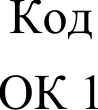 Профессиональные компетенции выпускника: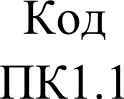 С учетом требований законодательства в части формированию у обучающихся чувства патриотизма, гражданственности, уважения к памяти защитников Отечества и подвигам Героев Отечества, закону по  правопорядку, человеку труда и старшему поколению, взаимного уважения, бережного отношения  к культурному наследию и традициям многонационального народа Российской Федерации, природе и окружающей среде, бережного отношения к здоровью, эстетических чувств и уважения к ценностям семьи, выпускники, в результате реализации данной программы, должны иметь следующие личностные результаты.“ОСВОЕНИЯ ОБУЧАЮЩИМИСЯ ОСНОВНОЙ ОБРАЗОВАТЕЛЬНОЙ ПРОГРАММЫ В ЧАСТИ ДОСТИЖЕНИЯ ЛИЧНОСТНЫХ РЕЗУЛЬТАТОВОценка достижения обучающимися личностных результатов проводится в рамках контрольных и оценочных процедур, предусмотренных настоящей программой.Комплекс примерных критериев оценки личностных результатов обучающихся:—	демонстрация интереса к будущей профессии;оценка собственного продвижения, личностного развития; положительная динамика в организации собственной учебнойдеятельности по результатам самооценка, самоанализа и коррекции ее результатов;ответственность	за	результат	учебной	деятельности	и подготовки к профессиональной деятельности;проявление высокопрофессиональной трудовой активности;участие	в	конкурсах	профессионального	мастерства, олимпиадах по профессии, викторинах, в предметных неделях;соблюдение этических норм общения при взаимодействии с обучающимися, преподавателями, мастерами и руководителями практики;конструктивное взаимодействие в учебном коллективе/бригаде;демонстрация навыков межличностного делового общения, социального имиджа;готовность к общению и взаимодействию с людьми самого разного статуса, этнической, религиозной принадлежности и в многообразных обстоятельствах;сформированность	гражданской	позиции;	участие	в волонтерском движении;проявление	мировоззренческих	установок	на	готовность молодых людей к работе на благо Отечества;проявление правовой активности и навыков правомерного поведения, уважения к Закону;отсутствие	фактов	проявления	идеологии	терроризма	и экстремизма среди обучающихся;отсутствие	социальных	конфликтов	среди	обучающихся, основанных на межнациональной, межрелигиозной почве;участие в реализации просветительских программ, поисковых, археологических, военно-исторических, краеведческих отрядах и молодежных объединениях;добровольческие инициативы	по поддержки	инвалидов	и престарелых граждан;проявление экологической культуры, бережного отношения к родной земле, природным богатствам России и мира;демонстрация	умений	и	навыков	разумного природопользования, нетерпимого отношения к действиям, приносящим вред экологии;демонстрация навыков здорового образа жизни и высокий уровень культуры здоровья обучающихся;проявление культуры потребления информации, умений и навыков пользования компьютерной техникой, навыков отбора и критического анализа информации, умения ориентироваться в информационном пространстве;Данные показатели личностных результатов отражаются в портфолио студента (наличие грамот, сертификатов, отражающих участие в конкурсах, соревнованиях, проектах и т.д.)РАЗДЕЛ 3. ТРЕБОВАНИЯ К PECУPCHOMУ ОБЕСПЕЧЕНИЮ ВОСПИТАТЕЛЬНОЙ РАБОТЫРесурсное обеспечение воспитательной работы направлено на создание условий для осуществления воспитательной деятельности обучающихся, в том числе инвалидов и лиц с OB3, в контексте реализации образовательной программы.Нормативно-правовое обеспечение воспитательной работыРабочая программа воспитания разрабатывается в соответствии с нормативно- правовыми документами федеральных органов исполнительной власти в сфере образования, требованиями ФГОС CПO, с учетом сложившегося опыта воспитательной деятельности и имеющимися ресурсами в профессиональной образовательной организации:устава ГБПОУ «ВТЭТ»;Правил внутреннего распорядка для обучающихся;Положения о студенческом самоуправлении; Положение о дополнительном образовании; Положение о профессиональном обучении;Положение о порядке участия обучающихся в формировании своего образования; Положение о социально-психологической службе.Кадровое обеспечение воспитательной работыДля реализации рабочей программы воспитания должна быть укомплектована квалифицированными специалистами. Управление воспитательной работой обеспечивается кадровым составом, УПР, социального педагога, педагога-психолога, мастера производственного обучения, преподавателей, руководителя физического воспитания, преподавателя — организатора ОБЖ. Функционал работников регламентируется требованиями профессиональных стандартов.Материально-техническое обеспечение воспитательной работыТехникум располагает материально-технической базой, обеспечивающей проведение всех видов лабораторных работ и практических занятий, учебной практики, предусмотренных учебным планом.Материальная база соответствует действующим санитарным и противопожарнымнормам.Техникум обеспечен необходимым комплектом лицензионного программногообеспечения.Перечень кабинетов, лабораторий, мастерских и других помещений. Кабинеты:социально-экономических дисциплин;педагога-психолога;основы материаловедения;безопасности жизнедеятельности и охраны труда;основы технологии отделочных строительных работ. Мастерские:штукатурных работ; Спортивный корпус :Залы:библиотека, читальный зал с выходом в сеть Интернет;актовый зал.Информационное обеспечение воспитательной работыИнформационное обеспечение воспитательной работы имеет в своей инфраструктуре объекты, обеспеченные средствами связи, компьютерной и мультимедийной техникой, интернет-ресурсами и специализированным оборудованием.Информационное обеспечение воспитательной работы направлено на:информирование о возможностях для участия обучающихся в социально значимой деятельности;информационную и методическую поддержку воспитательной работы;планирование воспитательной работы и ее ресурсного обеспечения;мониторинг воспитательной работы;дистанционное взаимодействие всех участников (обучающихся, педагогическихработников, органов управления в сфере образования, общественности);дистанционное взаимодействие с другими организациями социальной сферы.Информационное обеспечение воспитательной работы включает: комплекс информационных ресурсов, в том числе цифровых, совокупность технологических и аппаратных средств (компьютеры, принтеры, сканеры и др.) на базе кабинетов №21,22,29.Система воспитательной деятельности образовательной организации представлена на сайте техникума.В ходе планирования воспитательной деятельности учитывается воспитательный потенциал участия студентов в мероприятиях, проектах, конкурсах, акциях, проводимых на уровне:Российской Федерации, в том числе: «Мы Вместе» (волонтерство) https://onf.ru; отраслевые конкурсы профессионального мастерства; движения «Абилимпикс».Участие в региональных, районных мероприятиях и проектах, отраслевых профессионально значимых событиях и праздниках, мероприятиях на уровне техникумаНазваниеСодержаниеНаименование программыРабочая программа воспитания для профессиональнойподготовки рабочих по профессии 19727 Штукатур 15220 Облицовщик-плиточник из числа выпускников специальных (коррекционных) образовательных школ VIII видаОснования для разработкипрограммыНормативную правовую основу разработкиадаптированной основной образовательной программы профессионального обучения составляют:Федеральный закон от 29.12.2012 г. № 273—ФЗ«Об образовании в Российской Федерации»;Федеральный закон от 24.11.1995 г. № 181-ФЗ«О социальной защите инвалидов в Российской Федерации»;Приказ Министерства образования и науки Российской Федерации от 18 апреля 2013 г. №292 «Об утверждении Порядка организации и осуществления образовательной деятельности по основным программам профессионального обучения»;Приказ Министерства образования и науки Российской Федерации от 20 сентября 2013 г.№ 1082 «Об утверждении положения о психолого- медико-педагогической комиссии»;Письмо министерства образования и науки РФ от 07.07.2013 г. № ИР — 535/07 «О коррекционном и инклюзивном образовании детей»;Профессиональный стандарт "Штукатур", утвержденный приказом Министерства труда и социальной защиты Российской Федерации от 10 марта 2015 № l48н, регистрационный номер №418;Профессионального стандарта, утвержденного приказом Министерством труда и социальной защиты Российской Федерации № 12-н от 10 января 2017 г. по профессии «ПЛИТОЧНИК» (рег.№ 45388)Требования к организации образовательного процесса для обучения инвалидов и лиц с ограниченными возможностями здоровья в профессиональных образовательных организациях, в том числе оснащенности образовательного процесса (письмо Департамента подготовки рабочих кадров и ДПО Министерства образования и науки Российской Федерации от 18.03.2014 г. № 06-281);-Устав ГБПОУ «Варнавинский технолого – экономический техникум».Локальные акты техникумаЦель программыЦель рабочей программы воспитания личностное развитие обучающихся и их социализация, проявляющиеся в развитии их позитивных отношений к общественным ценностям, приобретении опыта поведения и применения сформированных общих компетенцийСроки реализации программы 1 год 10 месяцев.ИсполнителипрограммыДиректор, заместитель директора по УBP,  заместитель директора по УПP, мастер производственного обучения, преподаватели,  педагог-психолог, социальный педагог, руководитель физического воспитания, преподаватель — организатор ОБЖ, члены Студенческого совета, представители Совета родителей,»НаименованиеВыбирать	способы	решения	задач	профессиональной	деятельности применительно к различным контекстамОК 2Осуществлять поиск, анализ и интерпретацию информации, необходимой для выполнения задач профессиональной деятельностиОК 3Планировать и реализовывать собственное профессиональное и личностное развитиеОК 4Работать	в коллективе	и команде,	эффективно	взаимодействовать с коллегами, руководством, клиентамиОК 5Осуществлять устную и письменную коммуникацию на государственном языке с учетом особенностей социального и культурного контекстаOK6Проявлять гражданско-патриотическую позицию, демонстрировать осознанное поведение на основе традиционных общечеловеческих ценностей.ОК 7Содействовать	сохранению	окружающей	среды,	ресурсосбережению эффективно действовать в чрезвычайных ситуацияхОК8Использовать средства физической культуры для сохранения и укрепления здоровья в процессе профессиональной деятельности и поддержание необходимого уровня физической подготовленностиОК 9Планировать предпринимательскую деятельность в профессиональной сфереНаименованиеПК 2.1. Подготовка поверхностей под оштукатуривание ПК 2.2.Приготовление штукатурных растворов и смесейП К2.3.Выполнение штукатурных работ по отделке внутренних и наружных поверхностей зданий и сооружений ручным способомПК 1.1.Подготовительные и заключительные работыПК 1.2.Плиточные работы внутри зданийПК 1.3.Облицовка наружных частей зданий плиткойПК 1.4. Ремонт участков внутренних и наружных поверхностей зданий, облицованных плиткойЛичностные результаты реализации программы воспитания (дескрипторы)Личностные результаты реализации программы воспитания (дескрипторы)Личностные результаты реализации программы воспитания (дескрипторы)Личностные результаты реализации программы воспитания (дескрипторы)Личностные результаты реализации программы воспитания (дескрипторы)Код личностных результатов реализациипрограммы воспитанияОсознающий себя гражданином и защитником великой страны.Осознающий себя гражданином и защитником великой страны.Осознающий себя гражданином и защитником великой страны.Осознающий себя гражданином и защитником великой страны.Осознающий себя гражданином и защитником великой страны.ЛР1Проявляющий активную гражданскую позицию, демонстрирующийприверженность принципам честности, порядочности, открытости, экономически активный и участвующий в студенческом и территориальном самоуправлении, в том числе на условиях добровольчества, продуктивно взаимодействующий и участвующийв деятельности общественных организаций.Проявляющий активную гражданскую позицию, демонстрирующийприверженность принципам честности, порядочности, открытости, экономически активный и участвующий в студенческом и территориальном самоуправлении, в том числе на условиях добровольчества, продуктивно взаимодействующий и участвующийв деятельности общественных организаций.Проявляющий активную гражданскую позицию, демонстрирующийприверженность принципам честности, порядочности, открытости, экономически активный и участвующий в студенческом и территориальном самоуправлении, в том числе на условиях добровольчества, продуктивно взаимодействующий и участвующийв деятельности общественных организаций.Проявляющий активную гражданскую позицию, демонстрирующийприверженность принципам честности, порядочности, открытости, экономически активный и участвующий в студенческом и территориальном самоуправлении, в том числе на условиях добровольчества, продуктивно взаимодействующий и участвующийв деятельности общественных организаций.Проявляющий активную гражданскую позицию, демонстрирующийприверженность принципам честности, порядочности, открытости, экономически активный и участвующий в студенческом и территориальном самоуправлении, в том числе на условиях добровольчества, продуктивно взаимодействующий и участвующийв деятельности общественных организаций.ЛР 2Соблюдающийнормыправопорядка,следующийидеаламЛР 3гражданского общества, обеспечения безопасности, прав и свобод граждан России. Лояльный к установкам и проявлениям представителей субкультур, отличающий их от групп с деструктивным и девиантным поведением. Демонстрирующийнеприятие и предупреждающий социально - опасное поведение окружающих.Проявляющий	и демонстрирующий уважение к людям труда,осознающий	ценность	собственного	труда.	Стремящийся	к формированию в сетевой среде личностно и профессиональногоконструктивного «цифрового следа».ЛР 4Демонстрирующий	приверженность	к	родной	культуре,исторической памяти на основе любви к Родине, родному народу,малой	родине,	принятию	традиционных	ценностей многонационального народа России.ЛР 5Проявляющий уважение к людям старшего поколения и готовность кучастию в социальной поддержке и волонтерских движениях.ЛР 6Осознающий	приоритетную	ценность	личности	человека;уважающий	собственную	и чужую	уникальность	в различных ситуациях, во всех формах и видах деятельности.ЛР 7Проявляющий и демонстрирующий уважение к представителямразличных этнокультурных, социальных, конфессиональных и иных групп. Сопричастный к сохранению, преумножению и трансляции культурных традиций и ценностей многонационального российскогогосударства.ЛР 8Соблюдающий  и  пропагандирующий  правила  здорового  ибезопасного образа жизни, спорта; предупреждающий либо преодолевающий зависимости от алкоголя, табака, психоактивных веществ, азартных игр и т.д. Сохраняющий психологическую устойчивость в ситуативно сложных или стремительно меняющихсяситуациях.ЛР9Заботящийся о защите окружающей среды, собственной и чужойбезопасности, в том числе цифровой.ЛР 10Проявляющий уважение к эстетическим ценностям, обладающийосновами эстетической культуры.ЛР 11Принимающий семейные ценности, готовый к созданию семьи ивоспитанию детей; демонстрирующий неприятие насилия в семье,ухода от родительской ответственности, отказа от отношений со своими детьми и их финансового содержания.ЛР 12